Formulaire d’inscription CAP’Tivan – Vacances d’hiver 2022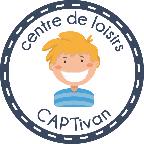 7 au 11 février et 14 au 18 févrierAprès avoir complété le questionnaire :Enregistrez le documentChangez le nom du document en mettant le nom de l’enfant Et envoyez celui-ci à l’adresse : captivan@capsport-epi.frResponsable légal :Responsable légal :Responsable légal :Responsable légal :Nom : Nom : Nom : Prénom :Enfant :Enfant :Enfant :Enfant :Enfant :Enfant :Enfant :Enfant :Enfant :Nom :Nom :Nom :Prénom :Groupe d’âge : cochez la case correspondanteGroupe d’âge : cochez la case correspondanteGroupe d’âge : cochez la case correspondanteGroupe d’âge : cochez la case correspondanteGroupe d’âge : cochez la case correspondante3/5 ans3/5 ans3/5 ans6/12 ans6/12 ans6/12 ansPrésence de l’enfant : cochez la case correspondantePrésence de l’enfant : cochez la case correspondantePrésence de l’enfant : cochez la case correspondantePrésence de l’enfant : cochez la case correspondantePrésence de l’enfant : cochez la case correspondantePrésence de l’enfant : cochez la case correspondanteVacances hiver - semaine 1Vacances hiver - semaine 1Lundi 7  Mardi 8 Mercredi 9Mercredi 9 Jeudi 10 Vendredi 11 Mercredi 9 Jeudi 10 Vendredi 11 Semaine entièredu 7 au 11Stage culturelStage culturelStage culturelSemaine 7 au 11/02           CAP’TivanSemaine 7 au 11/02           CAP’TivanStage sportifStage sportifStage sportifSemaine 7 au 11/02         SPOR’TivanSemaine 7 au 11/02         SPOR’TivanVacances hiver - semaine 2Vacances hiver - semaine 2Lundi 14 Mardi 15 Mercredi 16Mercredi 16Jeudi 17 vendredi 18Mercredi 16Jeudi 17 vendredi 18Semaine entière14 au 18Stage culturelStage culturelStage culturelSemaine 14 au 18/02         CAP’TivanSemaine 14 au 18/02         CAP’TivanStage sportifStage sportifStage sportifSemaine 14 au 18/02      SPOR’TivanSemaine 14 au 18/02      SPOR’TivanSemaine Sport adapté du 14 au 18/02           MatinSemaine Sport adapté du 14 au 18/02           MatinSemaine Sport adapté du 14 au 18/02           MatinSemaine Sport adapté du 14 au 18/02           MatinSemaine Sport adapté du 14 au 18/02           MatinSemaine Sport adapté du 14 au 18/02   Après-midiSemaine Sport adapté du 14 au 18/02   Après-midiSemaine Sport adapté du 14 au 18/02   Après-midiSemaine Sport adapté du 14 au 18/02   Après-midiSemaine Sport adapté du 14 au 18/02   Après-midiCochez la case :Cochez la case :Cochez la case :Cochez la case :Cochez la case :Cochez la case :Cochez la case :Cochez la case :Cochez la case :J'atteste avoir pris connaissance des modalités d'inscription ci-dessousJ'atteste avoir pris connaissance des modalités d'inscription ci-dessousJ'atteste avoir pris connaissance des modalités d'inscription ci-dessousJ'atteste avoir pris connaissance des modalités d'inscription ci-dessousJ'atteste avoir pris connaissance des modalités d'inscription ci-dessousJ'atteste avoir pris connaissance des modalités d'inscription ci-dessousJ'atteste inscrire mon enfant sur les mercredis ci-dessus. Je m'engage à régler le centre de loisirs dans les 7 jours à réception de la facture envoyée par mail. Je m'engage à inscrire mon enfant 7 jours avant la date et prévenir en cas de désinscription, le lundi précédant l'accueil. J'ai pris soin de noter les dates demandées (aucun récapitulatif de ce formulaire ne peut vous être envoyé).J'atteste inscrire mon enfant sur les mercredis ci-dessus. Je m'engage à régler le centre de loisirs dans les 7 jours à réception de la facture envoyée par mail. Je m'engage à inscrire mon enfant 7 jours avant la date et prévenir en cas de désinscription, le lundi précédant l'accueil. J'ai pris soin de noter les dates demandées (aucun récapitulatif de ce formulaire ne peut vous être envoyé).J'atteste inscrire mon enfant sur les mercredis ci-dessus. Je m'engage à régler le centre de loisirs dans les 7 jours à réception de la facture envoyée par mail. Je m'engage à inscrire mon enfant 7 jours avant la date et prévenir en cas de désinscription, le lundi précédant l'accueil. J'ai pris soin de noter les dates demandées (aucun récapitulatif de ce formulaire ne peut vous être envoyé).J'atteste inscrire mon enfant sur les mercredis ci-dessus. Je m'engage à régler le centre de loisirs dans les 7 jours à réception de la facture envoyée par mail. Je m'engage à inscrire mon enfant 7 jours avant la date et prévenir en cas de désinscription, le lundi précédant l'accueil. J'ai pris soin de noter les dates demandées (aucun récapitulatif de ce formulaire ne peut vous être envoyé).J'atteste inscrire mon enfant sur les mercredis ci-dessus. Je m'engage à régler le centre de loisirs dans les 7 jours à réception de la facture envoyée par mail. Je m'engage à inscrire mon enfant 7 jours avant la date et prévenir en cas de désinscription, le lundi précédant l'accueil. J'ai pris soin de noter les dates demandées (aucun récapitulatif de ce formulaire ne peut vous être envoyé).J'atteste inscrire mon enfant sur les mercredis ci-dessus. Je m'engage à régler le centre de loisirs dans les 7 jours à réception de la facture envoyée par mail. Je m'engage à inscrire mon enfant 7 jours avant la date et prévenir en cas de désinscription, le lundi précédant l'accueil. J'ai pris soin de noter les dates demandées (aucun récapitulatif de ce formulaire ne peut vous être envoyé).